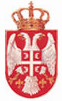 Република СрбијаКОМОРА ЈАВНИХ ИЗВРШИТЕЉАНадзорни одборБеоградЊегошева 73Број: 7/19-1Датум: 27.12.2019. годинеНа основу члана 519. став 1. Закона о извршењу и обезбеђењу („Службени гласник РС“ број 106/15, 106/16 – аутентично тумачење,113/17-аутентично тумачење и 54/19) и члана 37. став 4. тачка 10) Статута Коморе јавних извршитеља („Службени гласник РС“ број 105/16) Надзорни одбор Коморе јавних извршитеља на седници одржаној дана 27.12.2019. године, доноси следећуОДЛУКУУсваја се текст шестомесечног извештаја о унутрашњој контроли финансијског пословања и гласи:''На основу члана 37. ст.4. тач.9. Статута Коморе Јавних извршитеља, Надзорни одбор Извршном одбору подноси следећи: ИЗВЕШТАЈКонтрола финансијског пословања Коморе јавних извшитеља за период 01.07.-30.10.2019. године вршена је увидом у месечне извештаје о извршењу буџета коморе које надзорном одбору доставља  стручна служба коморе у облику прегледa прилива и одлива новчаних средстава коморе, односно извештај о извршењу буџета коморе, па је  према месечним извештајима који су достављени од стране стручне службе коморе констатовано следеће:Комора јавних извршитељаУ наставку се даје преглед прихода и расхода организационих јединица коморе / који су садржани и евидентирани у оквиру прихода и расхода коморе /  и то:Организациона јединица коморе јавних извршитеља БеоградОрганизациона јединица Нови СадОрганизациона јединица НишОрганизациона јединица КрагујевацКонтролом финансијског пословања утврђено је да се расходи коморе крећу у границама расположивих прихода али да је  комора остварила мањи износ прихода од пројектованих.                                                                                           Председник Надзорног одбора                                                                                               Др Жарко Димитријевић, с.р.месецПројектовани приливиПројктовани одливиОстварени приливиОстварени одливијул 20193.449.333,332.492.506,322.637.004,401.209.437,53август 20193.449.333,332.492.506,322.246.459,51   895.325,79септембар 20193.449.333,332.492.506,321.734.804,00  936.050,82октобар 20193.449.333,332.492.506,322.452.795,471.385.969,22месецПројектовани приливиПројктовани одливиОстварени приливиОстварени одливијул 2019000466.325,00август 2019000        390,00септембар 20190000Октобар 20190000месецПројектовани приливиПројктовани одливиОстварени приливиОстварени одливијул 2019000327.500,00август 2019000        390,00септембар 20190000октобар 20190000месецПројектовани приливиПројктовани одливиОстварени приливиОстварени одливијул 201900149.000,000август 201900011.925,00септембар 2019000108.480,00октобар 201900284.000,00595.969,36месецПројектовани приливиПројктовани одливиОстварени приливиОстварени одливијул 201900270.000,000август 2019000        390,00септембар 20190000октобар 201900284.000,00397.124,32